ΕΝΤΥΠΟ ΕΚΔΗΛΩΣΗΣ ΕΝΔΙΑΦΕΡΟΝΤΟΣ ΓΙΑ ΥΠΟΒΟΛΗ ΠΡΟΤΑΣΗΣ ΔΗΜΟΣΙΟΥ ΧΑΡΑΚΤΗΡΑ ΣΤΟ ΤΟΠΙΚΟ ΠΡΟΓΡΑΜΜΑ LEADER TOY ΣΣ ΚΑΠ 2023-2027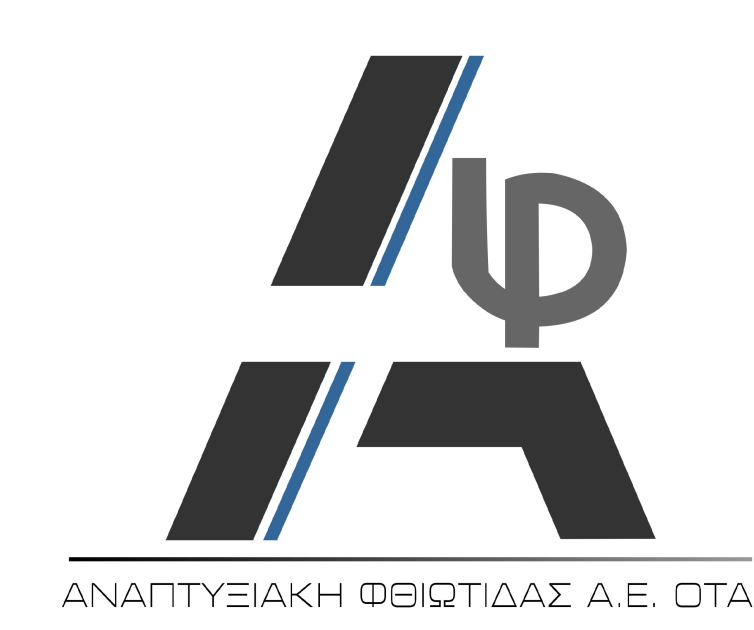 ΑΝΑΠΤΥΞΙΑΚΗ ΦΘΙΩΤΙΔΑΣ Α.Ε. Ο.Τ.Α.ΜΕΛΕΤΕΣ –ΥΛΟΠΟΙΗΣΗ ΕΥΡΩΠΑΙΚΩΝ ΠΡΟΓΡΑΜΜΑΤΩΝΑΡΚΑΔΙΟΥ 6 - ΛΑΜΙΑ                                                                                                                                                                                                                                                                                                                   ΤΗΛ.2231067011 – FAX 2231053008                                                                                                                                                                                                                                                                                               URL:www.fthiotiki.gr,  E-mail:info@fthiotiki.grΠρόταση Δημόσιου Έργου Δήμου ……………………….Δημοτική Ενότητα:………………..………..…….…….…. Δημοτική/Τοπική Κοινότητα:………….…..…………..........Τηλέφωνο:………………………………………….… Διεύθυνση: …………………………………………………………Email:……………………………….……….………………..Ονοματεπώνυμο Υπεύθυνου Επικοινωνίας: ………………………………………………………………………………Τίτλος Έργου……………..………….………..………………………………………….…………………………………………………………………………….…………………………………………………………………………………..…………………………………………............………………….Περιγραφή(Εργασίες που απαιτούνται ή προμηθευόμενος εξοπλισμός)……………..………….………..………………………………………….…………………………………………………………………………….…………………………………………………………………………………..…………………………………………............………………….………………………………………………………………………………………..……………………………………………….………………….……………………………………………………………………………………………………………………………………………………………………………………………………………………………………………………………………………………………………………………………………………………………………………………………………………………………………………………………………………………………..Σκοπιμότητα……………..………….………..……………………………………………………………….………………………………………………………..…………………………………………………….…………………………………….…………………………………............…………………..……………………………………………………………………………………………..………………………………………….……………………Εκτιμώμενος Προϋπολογισμός ……………..………….………..……………………………………………………………….………………………………………………………..Ημερομηνία: Υπογραφή: